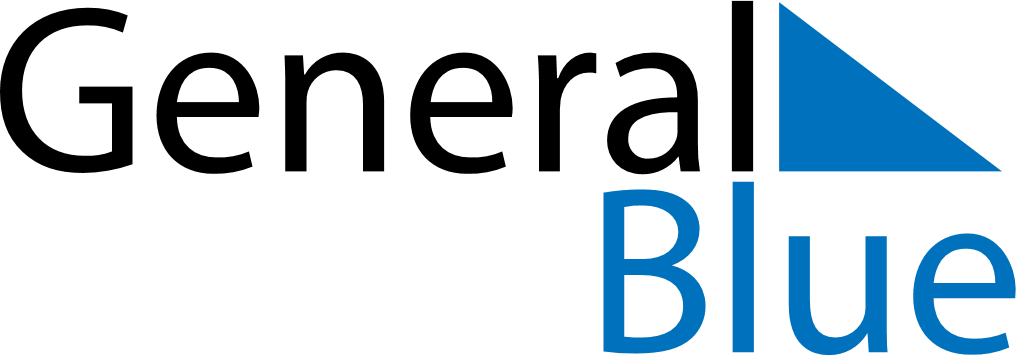 September 2018September 2018September 2018September 2018NicaraguaNicaraguaNicaraguaMondayTuesdayWednesdayThursdayFridaySaturdaySaturdaySunday112345678891011121314151516Battle of San JacintoIndependence DayIndependence Day17181920212222232425262728292930